Нормативно-правовые документы, на основании которых разработана рабочая программа: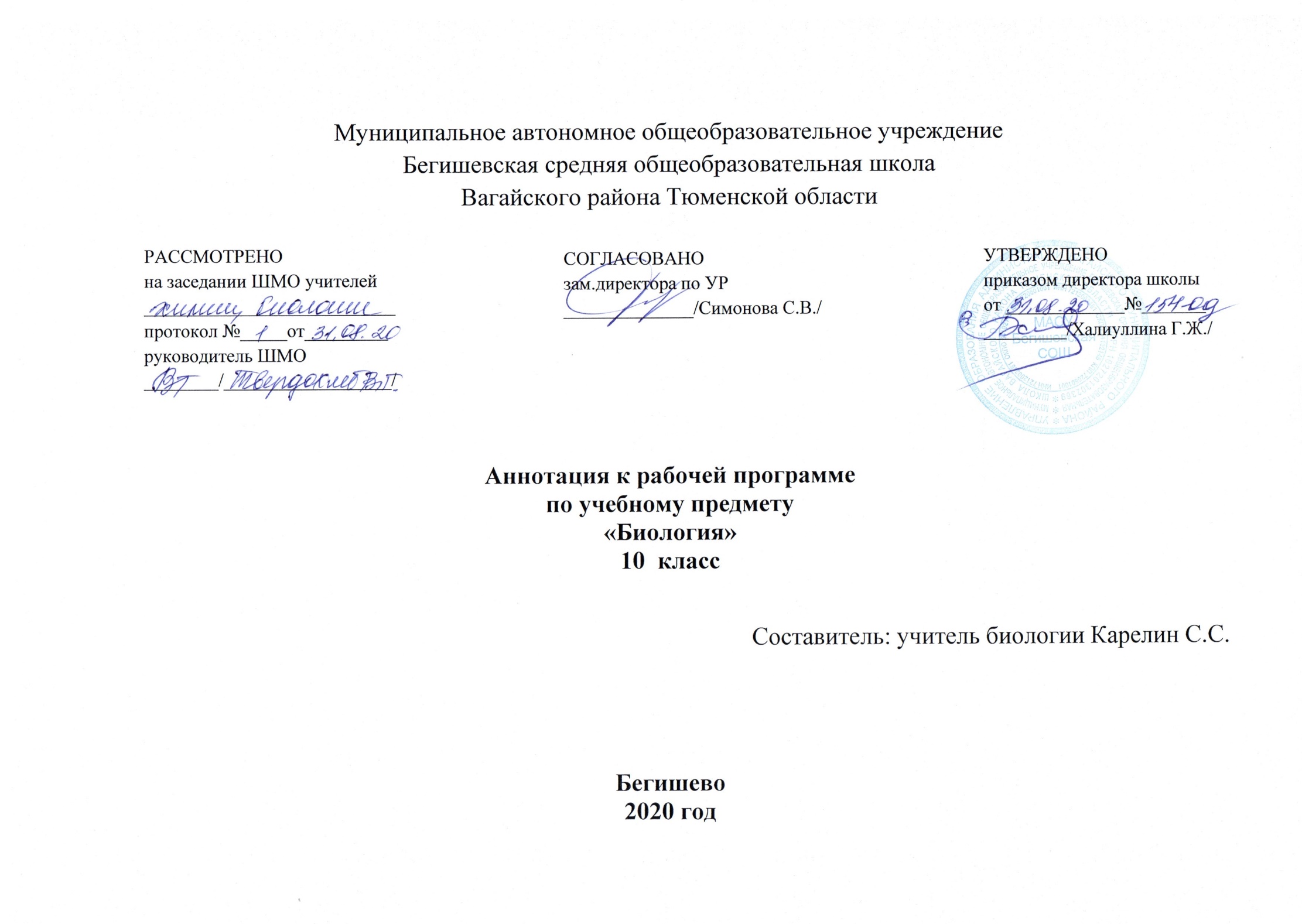 Закон РФ «Об образовании в Российской Федерации» от 29 декабря 2012 года № 273- ФЗ;Порядок организации и осуществления образовательной деятельности по основным общеобразовательным программам - образовательным программам начального общего, основного, общего и среднего общего образования (утвержден приказом Минобрнауки России от 30.08.2013 № 1015;Приказ Минобразования РФ от 17 мая 2012 г. № 413 " Об утверждении федерального государственного образовательного стандарта среднего общего образования";Устав МАОУ Бегишевская СОШ;Биология. Базовый уровень. 10—11 классы : рабочая программа к линии УМК В. В. Пасечника : учебно-методическое пособие / В. В. Пасечник. — М. : Дрофа, 2017. — 25 с.Учебный план МАОУ Бегишевской СОШ на 2020 – 2021 учебный год.УМК:Биология. Общая биология. 10-11 классы: учеб. для общеобразоват. учреждений/ . А.А.Каменский, Е.А. Крискунов, В.В. Пасечник   - 9-3 изд., стереотип. - М.: Дрофа, 2018. – 367 с. Количество часов, отводимое на изучение предмета:В  10 классе 1 час в неделю  (34 часа в год); Изучение биологии на базовом уровне среднего (полного) общего образования направлено на достижение следующих целей:- освоение знаний о биологических системах (клетка, организм, вид, экосистема); истории развития современных представлений о живой природе; выдающихся открытиях в биологической науке; роли биологической науки в формировании современной естественнонаучной картины мира; методах научного познания;- овладение умениями обосновывать место и роль биологических знаний в практической деятельности людей, развитии современных технологий; проводить наблюдения за экосистемами с целью их описания и выявления естественных и антропогенных изменений; находить и анализировать информацию о живых объектах;- развитие познавательных интересов, интеллектуальных и творческих способностей в процессе изучения выдающихся достижений биологии, вошедших в общечеловеческую культуру; сложных и противоречивых путей развития современных научных взглядов, идей, теорий, концепций, различных гипотез (о сущности и происхождении жизни, человека) в ходе работы с различными источниками информации;- воспитание убежденности в возможности познания живой природы, необходимости бережного отношения к природной среде, собственному здоровью; уважения к мнению оппонента при обсуждении биологических проблем;- использование приобретенных знаний и умений в повседневной жизни для оценки последствий своей деятельности по отношению к окружающей среде, здоровью других людей и собственному здоровью; обоснования и соблюдения мер профилактики заболеваний, правил поведения в природе.Периодичность и формы текущего контроля и промежуточной аттестации.Формы текущего контроля:  тестирование; устный опрос; домашняя работа; защита проектов, рефератов или творческих работ; практические работы; зачеты. Формы промежуточной аттестации:Контрольная работаТестирование Зачет10 классРазделКонтрольные работыКонтрольные работы 1 полугодие 2 полугодиеВведение 3чОсновы цитологии -1621Размножение и индивидуальное развитие (онтогенез) организмов -6ч1Основы генетики-9ч 123Итого:55